Publicado en Madrid el 11/01/2021 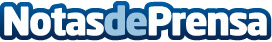 Expertas como Raquel González explican que con el frío, se debe usar la crema de noche por la mañanaSerá la encargada de aportar un extra de hidratación y nutrientes a la piel ante estaba bajada extrema de las temperaturasDatos de contacto:Gerardo Peña936 97 17 30Nota de prensa publicada en: https://www.notasdeprensa.es/expertas-como-raquel-gonzalez-explican-que-con Categorias: Nacional Industria Farmacéutica Moda Sociedad http://www.notasdeprensa.es